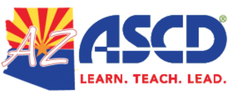 AZ ASCD MinutesApril 28, 2018Call to Order and WelcomeRonda:  Call to Order (9:02)Attendance:Present: Kate, Kathy, Ronda, Jen, Pam, Alice, Debora, Mike, DanielaReportsPresident, RondaWelcomeMarie, Treasurer:Not presentMike, Secretary:Shared on Erin Scroggins’ proposal on a way for AZ ASCD to be involved in a yearlong PD offering that we would advertise and find a place to host.  Erin to be invited to May meeting.  Beginning of agenda.  Mike will invite.Alice:NoneOld BusinessOld Business---20 minutesApproval of meeting minutes from March 24, 2018 - ApprovedTeach to Lead - KathyOnly nine submissions.  Not feeling that’s enough to move forwardTeach to Lead ConferenceAction Plans - Status Updates - Kathy more to report in MayMembership - Going to work with KateMike - no updateNew BusinessOfficers/Elections TimelineLast year: Call for nominations started May 8th and then June 6th - ballots went out and election closed on June 22nd.  Candidates informed on June 23rd.  Website updated on the 24th.This was a consistent timeline from years past.Consideration of potential new treasurers to replace MarieDiscussion about extension of positions.Kathy reviewed to prior report (found in Drive) referred to open seats, Alaina, Alice, and Kathy have agreed to continue. Treasurer position plus one open. Ronda: When could we have the annual meeting?  Then back up the dates.Kathy proposes keeping June 23rd annual meeting and publicize it.Everyone “keep an eye out” for potential treasurer candidates.Decision: Call on May 7th on websiteClose on June 23rd annual meeting Announce results on the 25th to the candidates Announce on website on June 26th ASCD Affiliate Leaders Online MeetingMonday is first meetingGovernance CommitteeWere there questions?Kate: No substantive changesConsider Adding a standing Membership CommitteeAlready in the by-lawsAnnual Meeting - Determine date and formatJune 23rd as part of approved timelineNew Business- Board Action:Election Timeline: Outlined in New Business: Motion Carried.Governance Committee By-Laws:  Moved and CarriedFuture Board Agenda Items -  Next Meeting May 19th (9:00 am)Future Meetings dates/timesDiscuss treasury signatures and a procedureMeeting adjourned at: 10:18